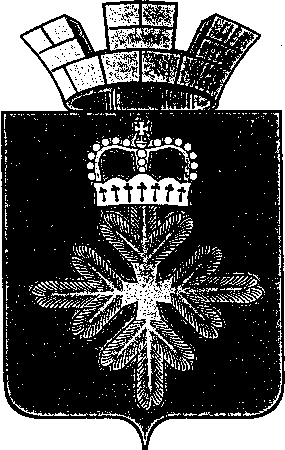 ПОСТАНОВЛЕНИЕАДМИНИСТРАЦИИ ГОРОДСКОГО ОКРУГА ПЕЛЫМВ соответствии с требованиями Федеральных законов  от 12 февраля  1998 года № 28-ФЗ «О гражданской обороне», от 06 октября 2003 года №131-ФЗ «Об общих принципах организации местного самоуправления в Российской Федерации», Постановлением Правительства Российской Федерации от 29.11.1999 года № 1309 «О Порядке создания убежищ и иных объектов гражданской обороны», Законом Свердловской области от 25 марта 2020 года № 30-ОЗ «О гражданской обороне в Свердловской области», в целях создания и поддержания в состоянии постоянной готовности к использованию защитных сооружений и других объектов гражданской обороны, расположенных на территории городского округа Пелым, руководствуясь Уставом городского округа Пелым, администрация городского округа ПелымПОСТАНОВЛЯЕТ:1. Специалисту по гражданской обороне и чрезвычайным ситуациям администрации городского округа Пелым:1)	ежегодно определять потребность городского округа Пелым в объектах гражданской обороны, а также в приспосабливаемых под защитные сооружения гражданской обороны в период мобилизации и в военное время заглубленных помещений и других сооружений подземного пространства;2)	ежегодно представлять в Министерство общественной безопасности Свердловской области информацию о потребности городского округа Пелым в объектах гражданской обороны и приспосабливаемых под защитные сооружения гражданской обороны в период мобилизации и в военное время заглубленных помещений и других сооружений подземного пространства;3)	осуществлять контроль за поддержанием в состоянии постоянной готовности к использованию по предназначению существующих объектов гражданской обороны, а также за созданием объектов гражданской обороны в соответствии с определённой потребностью городского округа Пелым в объектах гражданской обороны, в том числе за счёт приспособления существующих, реконструируемых и вновь строящихся зданий и сооружений, которые по своему предназначению могут быть использованы как объекты гражданской обороны;4)	обеспечить ведение учёта существующих и создаваемых объектов гражданской обороны, сбор данных об их готовности к приему укрываемых.2. Рекомендовать начальнику Пелымского линейного производственного управления магистральных газопроводов (А.В. Сажин) организовать работу по поддержанию в состоянии постоянной готовности к использованию по предназначению существующих объектов гражданской обороны.3. Признать утратившим силу постановление администрации городского округа Пелым от 13.10.2021 г. № 344 «О мерах по сохранению и рациональному использованию защитных сооружений на территории городского округа Пелым».4. Опубликовать настоящее постановление в информационной газете «Пелымский вестник» и разместить на официальном сайте городского округа Пелым в сети «Интернет».5. Контроль за исполнением настоящего постановления возложить на заместителя главы администрации городского округа Пелым Т.Н. Баландину.И.о. главы администрации городского округа Пелым                                                               Т.Н. Баландинаот 07.08.2023 № 259п. ПелымО создании и поддержании в состоянии постоянной готовности к использованию защитных сооружений и других объектов гражданской обороны